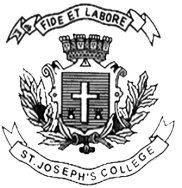 ST. JOSEPH’S COLLEGE (AUTONOMOUS), BENGALURU-27B.Com – II SEMESTERSEMESTER EXAMINATION: APRIL 2019BC 2315: Business Economics- IITime: 2 ½ Hours	                    Max Marks: 70This paper contains two printed pages and four partsSection-AAnswer any FIVE questions. Each question carries 2 marks.	 (5x2=10)What are perfect markets?Give the meaning of pricing policy?What are business cycles? What are the different types of imperfect market structures? What do you mean by monetary policy? What is international trade?Give the meaning of disequilibrium of BOP. Section-BAnswer any THREE questions. Each question carries 5 marks. 	 (3x5=15)Explain how price and output is determined under perfect markets.Differentiate between monopoly and perfect competition. Highlight and explain the accounts of BOP.Explain the types of trade. List out the drawbacks of MNC to its host nation.                                                           Section-CAnswer any THREE questions each question carries 10 marks. (3x10=30)Explain and discuss the phases of trade cycles. Highlight and explain the functions of FDI.Explain the causes of disequilibrium in BOP.Briefly explain the methods of pricing policies.Explain the advantages of MNC to its host country.   Section-D    IV.      Answer the following question.                                                         (1x15=15) Explain the various measures of monetary and fiscal policy in India. How important are these measures for our economy.  BC-2315-A-16